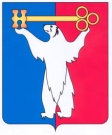 АДМИНИСТРАЦИЯ ГОРОДА НОРИЛЬСКАКРАСНОЯРСКОГО КРАЯРАСПОРЯЖЕНИЕ07.06.2024	   г. Норильск	      № 4258О признании утратившим силу распоряжения Администрации города Норильска от 27.01.2010 № 196 В целях упорядочения отдельных правовых актов Администрации города Норильска,Признать утратившими силу следующие распоряжения Администрации города Норильска:- от 27.01.2010 № 196 «Организационное»;- от 03.10.2012 № 4986 «О внесении изменений в распоряжение Администрации города Норильска от 27.01.2010 № 196»;- от 06.12.2012 № 6409 «О внесении изменений в распоряжение Администрации города Норильска от 27.01.2010 № 196»;- от 18.03.2015 № 1661 «О внесении изменений в распоряжение Администрации Норильска от 27.01.2010 № 196».2. Опубликовать настоящее распоряжение в газете «Заполярная правда» и разместить его на официальном сайте муниципального образования город Норильск.Заместитель Главы города Норильска по городскому хозяйству							А.А. Добровольский